HAZMAT TECHNICIAN TRAILER		2860KW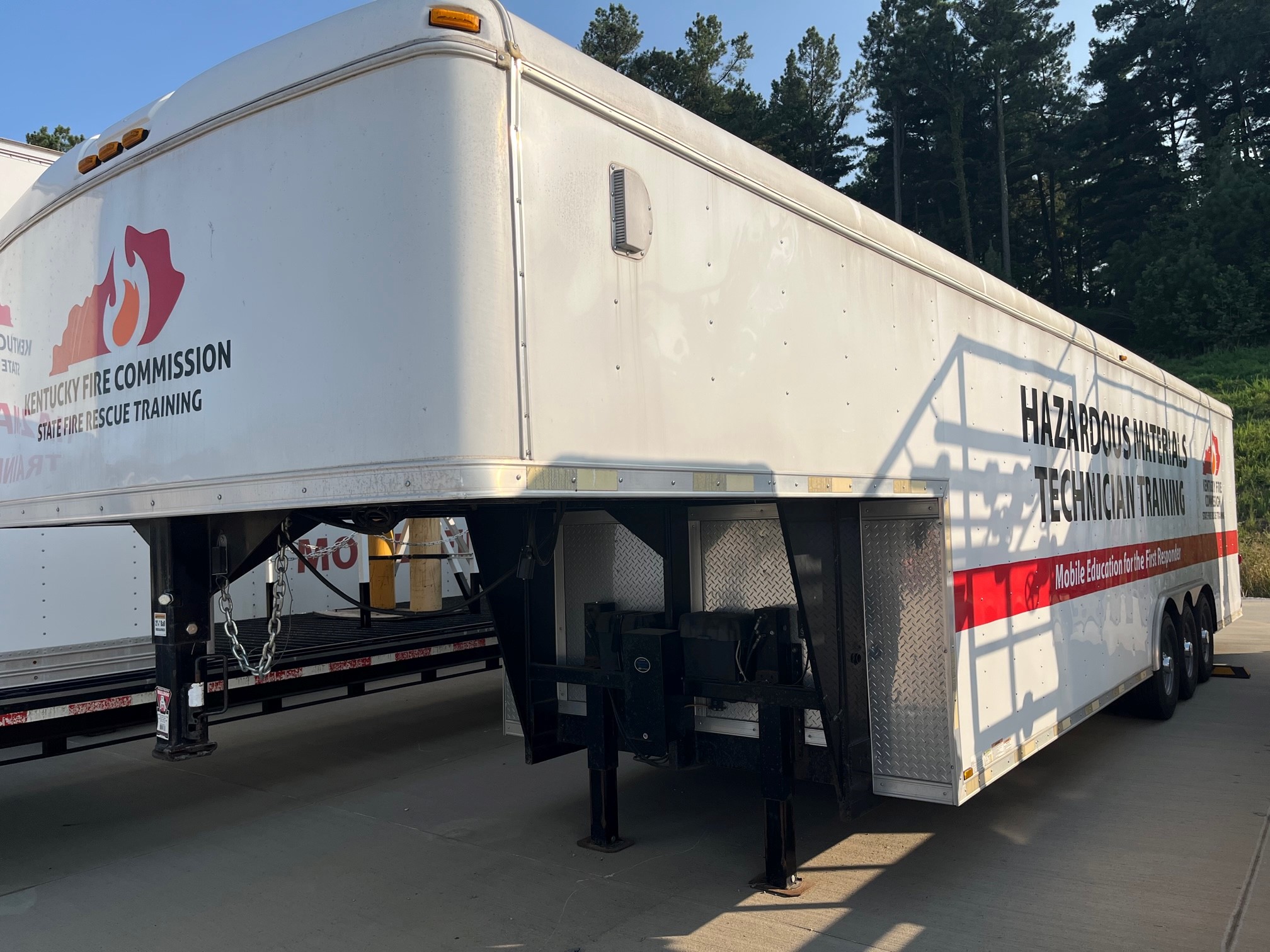 LOCATIONDistrict 3 Training CenterCalhoun, KYSPECIFICATIONS:Length		36’Width		8 ½’Mfg date	2015Gooseneck hitchOBJECTIVESThis unit provides a couple of missions:Training of firefighters at the Operations levelTraining of firefighters at the Technician levelCAPABILITIESThe Hazmat Technician training trailer has several levels of protective suits to use during training as well as reference materials for Hazardous Materials. There are kits used to mitigate drum leaks, cylinder leaks up to and including railcar leaks. Overpack drums and sample drums with pre-established leaks are also on the trailer. This trailer is designed to teach Operations and Technician level Hazmat classes.